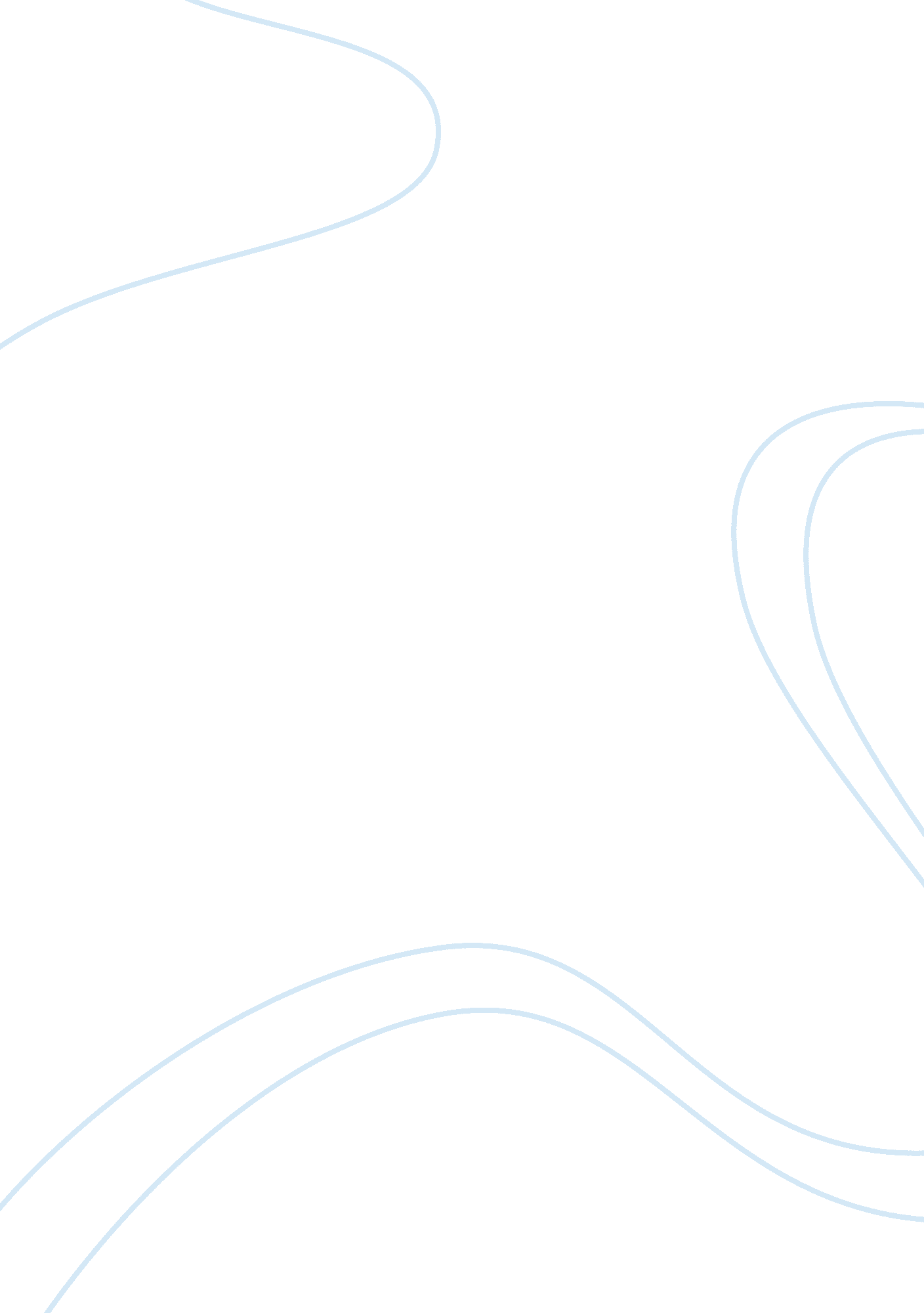 Integrating music experiences in the classroom education essayArt & Culture, Music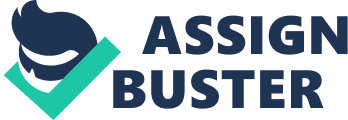 Musicis a worldwide phenomenon. An enjoyment and grasp of music is apparent in every civilization, yesteryear and nowadays. Adults and kids likewise listen, perform or compose music in a assortment of ways for cultural and personal grounds. In resort areas, places and schools kids dance, drama and sing for enjoyment and societal interaction. In Queensland province schools a specializer music instructor provides pupils with hebdomadal chances to actively prosecute in vocalizing, playing, reading and composing music. However the function and importance of the non-specialist schoolroom instructor to supply music experiences should non be undervalued. By incorporating music activities into day-to-day schoolroom life instructors can make community, enhance acquisition experiences and construct an grasp of Australian and universe civilizations. By supplying chances for pupils to sing, play and make music the schoolroom instructor acknowledges the of import function music plays in the life of every kid. Music and motion activities can be shared experiences that make kids experience portion of a group, promoting cooperation, teamwork and making a sense of community within the schoolroom. As suggested by Carlow ( 2008, p. 4 ) 'as kids take part in musical activities together, their encephalons, organic structures and Black Marias are engaged and singularly focused in an knowing conjunction activity. ' Children can develop societal accomplishments whilst playing musical games necessitating cooperation such as... .. Emotional consequence of music is an plus in the schoolroom. Stressalleviating affects can be utilised to alter the temper in the schoolroom, aid with transitional activities and alleviate subject jobs. Singing or listening to music can be used as a basic schoolroom direction technique to welcome pupils, cue the beginning or terminal of an activity or relax pupils after interruption ( Carlow, 2008 ) Music can enrich and inspire lessons. f rom The benefits of musical activities for kids with physical or cognitive disablements is good researched and can help in making an inclusive schoolroomenvironmentthat engenders a shared sense of humanity. Music and motion experiences help develop both sides of the encephalon, an of import determination in recent encephalon research, and contribute to kids 's physical, cognitive and linguisticcommunicationdevelopment. Experiences with music, which frequently involvement motion every bit good, are memorable because they are non restricted to the mind but besides touch the emotions and affect the senses. Music can heighten the creativeness, assurance and quality of schoolroom acquisition experiences for all pupils. Music accommodates for multiple acquisition manners including kinesthetic through motion and dance, mathematical-logical through bring forthing and listening to music and interpersonal through playing and executing for others. Musical activities and games can help pupils to better their beat, balance and fluidness ( Singer, p. 54 ) . Research suggests that simple exercisings such as walking on a balance beam to a membranophone round will assist better both physical and reading sleight. Using a assortment of beat and pacing may help pupils reading eloquence as a connexion is made and internalised between the ocular words ( length of words ) and the auditory ( words and beat beats ) and the kinesthetic ( body motion ) Singer, p. 54. Comparisons of sounds of assorted music instruments helps pupils to ticket tune their hearing accomplishments and audile favoritism ( Singer, p. 55 ) . Music expresses human feeling, kids should see music in such a manner that they are progressively cognizant of composers have used sound to show deeper inner feelings, which like thoughts have transcended people, topographic points and civilizations. It is in the schoolroom that kids can see composition and improvising and doing music for a assortment of times and topographic points. Sense of how humanity expresses itself with sound. Cognitive development, kids solve jobs whilst engaged in music and motion activities, which instrument can be used to do the sound of boom. They create forms with the words they sing or chant, with the gestures they make with their organic structures, and with musical instruments. Children learn about figure constructs as they clap their custodies to a round. They think symbolically when they pretend to walk like an elephant to music.. Music experiences can be organised around jobs, issues or subjects derived from existent life state of affairs, in which precedence is given to active acquisition and significance devising movable and connected to reliable mundane life fortunes ( Eisner, 2004 and Davis, 2005 as cited in Temmerman p. 39 ) . Music can heighten our apprehension of ourselves and the universe. Music from different civilizations contributes to our apprehension of both others and ourselves. As pupils sing, drama instruments and listen to music kids are encouraged to see, regard and appreciate the parts of people, civilizations and eras different from their ain. Songs composed or jury-rigged provide kids with a agencies to border the universe through their ain ability to do significance. As suggested by Joseph, p. 27 our universe is progressively going interdependent and all pupils should understand their function in a planetary society. As suggested by Nieto, 2002 cited in Joseph p. 27 `` The boundary lines between civilizations, communities and societies are continually film overing and music serves as an of import ingredient in our multicultural society '' . As a cultural passage, the humanistic disciplines embody a states individuality, and music signifiers a large portion of this individuality. Music can be a critical portion of acquisition and find, chances to learn about cultural consciousness and values, understand our cultural heritage every bit good as past and present universe civilizations. Waltzing Matilda has introduced pupils to national history, vocabulary and folk vocals ( Singer p. 55 ) The map of music in the course of study is a facilitative 1, where lessons are a beginning of acquisition and experience that form merely portion of a kid 's musical universe and individuality. The specializer music instructor and the schoolroom instructor can value music as a portion of mundane life. Practice vocalizing and playing to endorsing path In same groups sts. pattern vocalizing and playing their phrase in clip with the 5 steady beats. In groups sts. pattern vocalizing and playing, one group after the following, each get downing on the first of the 5 round form. As each group sing and play their phrase they continue playing the glock to the 5 round form to make melodious phrases that overlap each other. Sts. are familiar with vocal & A ; actions. New activity for sts. start with 2 portion unit of ammunition and so travel to 4 portion unit of ammunition. Observe sts. ability to intone rhythmic forms in unit of ammunition 